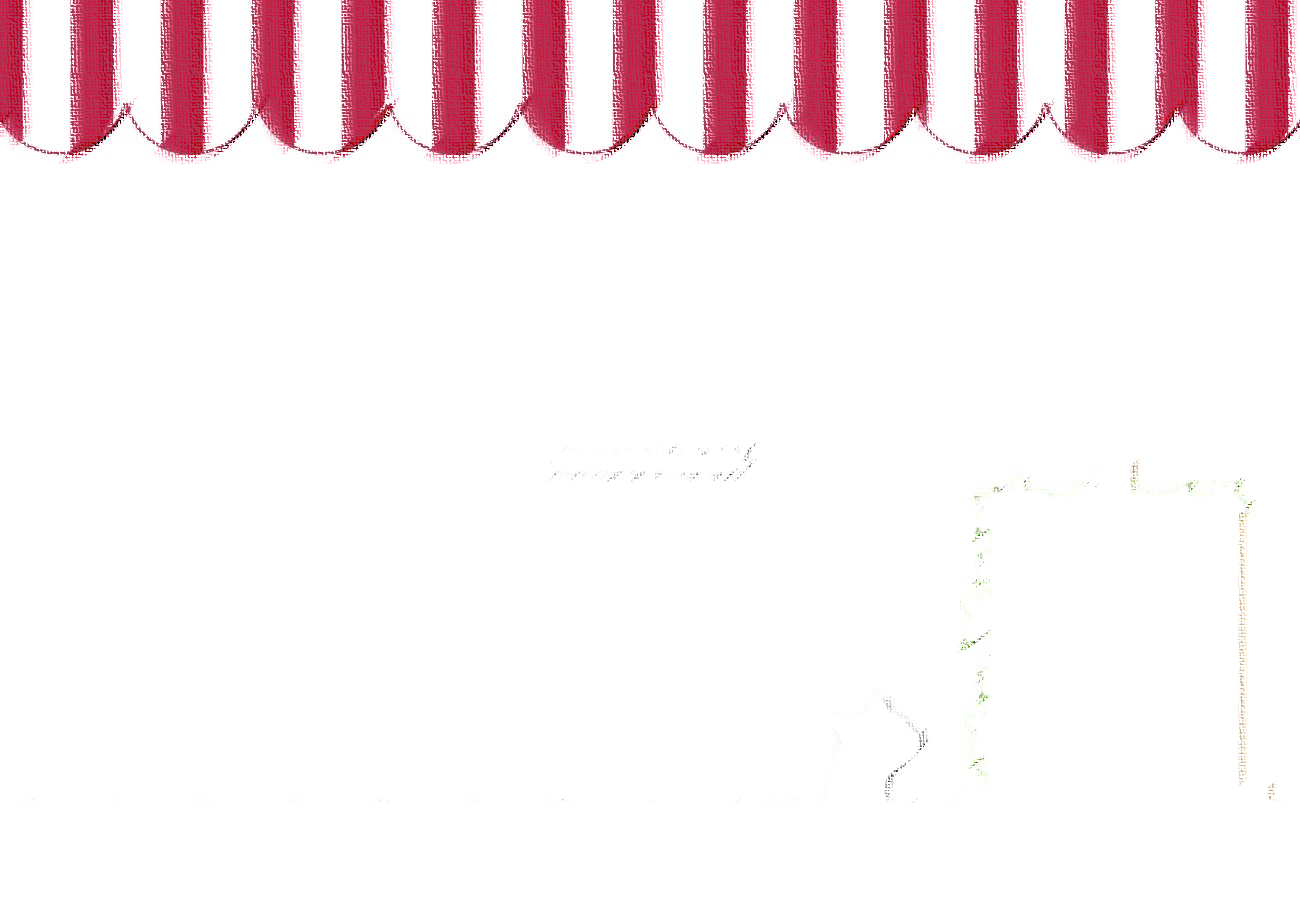 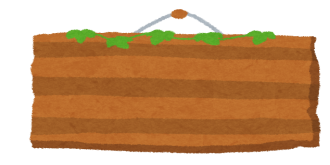 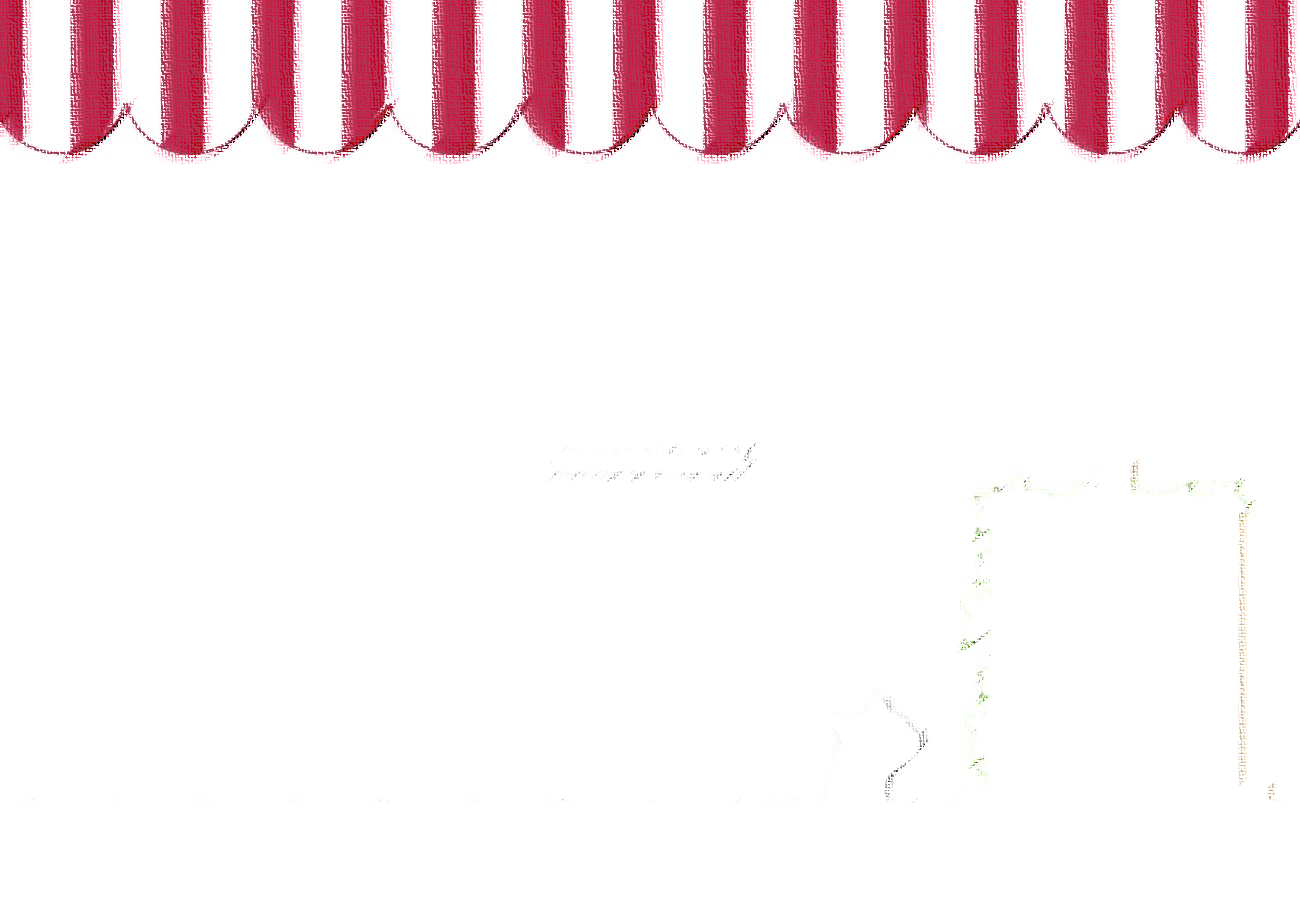 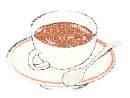 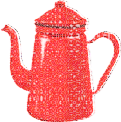 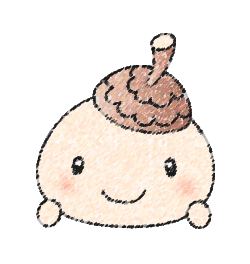 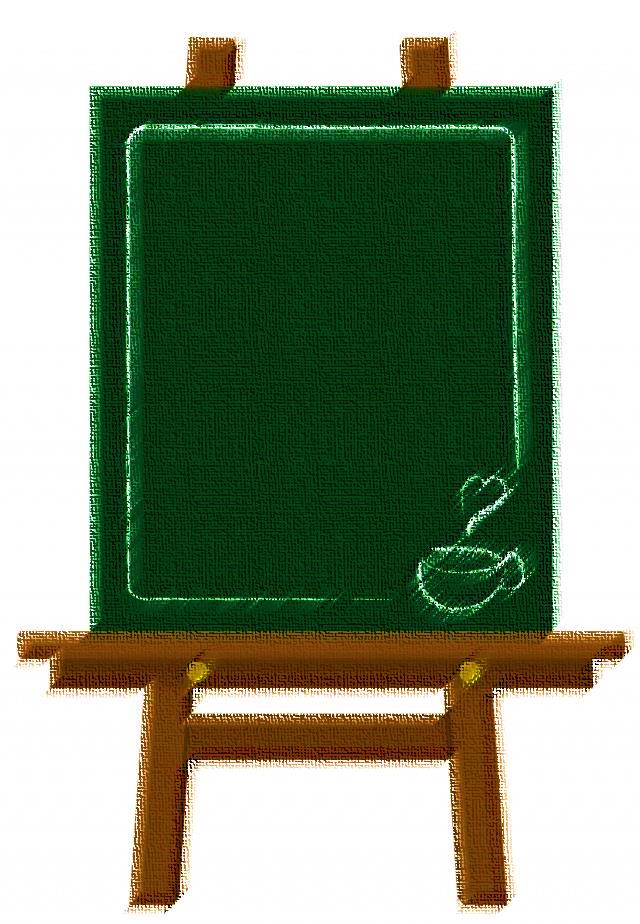 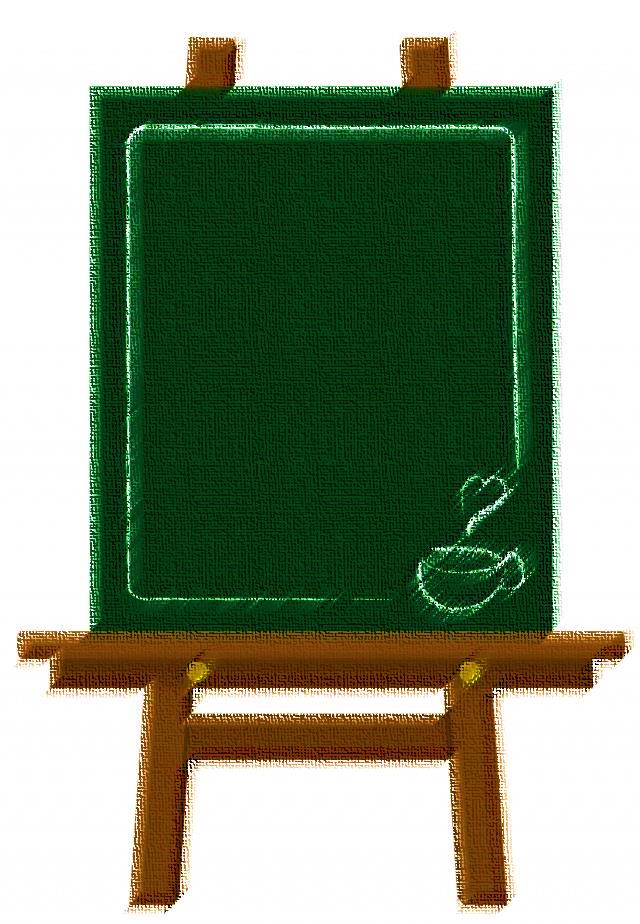 ★アクセス★上北沢３－２６－４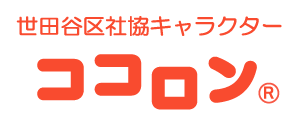 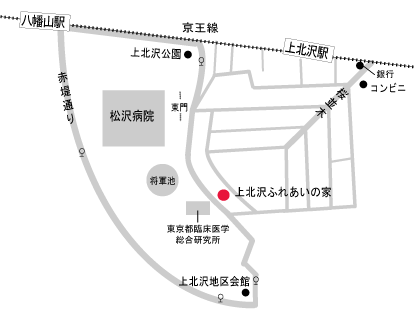 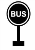 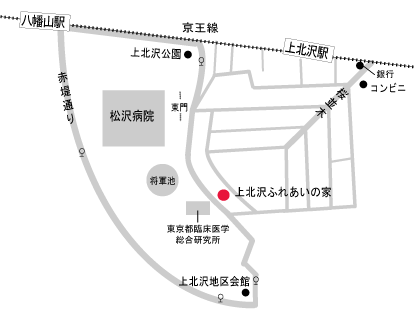 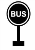 （将軍池公園向かい側）電車：京王線「上北沢駅」徒歩10分京王線「八幡山駅」徒歩15分バス：京王バス「上北沢2丁目」徒歩３分八幡山駅～希望ヶ丘団地循環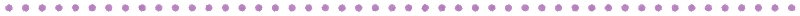 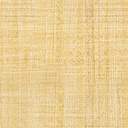 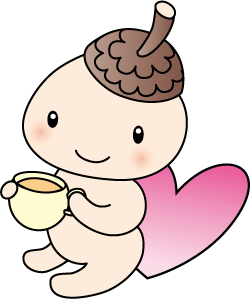 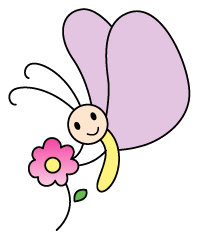 